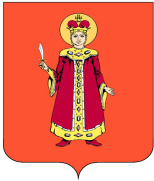 МУНИЦИПАЛЬНЫЙ СОВЕТ ИЛЬИНСКОГО СЕЛЬСКОГО ПОСЕЛЕНИЯ УГЛИЧСКОГО МУНИЦИПАЛЬНОГО РАЙОНАЯРОСЛАВСКОЙ ОБЛАСТИ___________________________________________________________________________РЕШЕНИЕ                             От 28.03.2024                                                 №31                                с. Ильинскоео внесении изменений в решение Муниципального Совета Ильинского сельского поселения от 20.12.2023 года № 21 «О бюджете Ильинского сельского поселения на 2024 год и на плановый период 2025 и 2026 годов».      В соответствии со статьей 23 Положения о бюджетном процессе в Ильинском сельском поселении, утвержденного решением   Муниципального   Совета от  25.12.2019 г. №61, на основании  Устава Ильинского сельского поселения,  Муниципальный Совет Ильинского сельского поселения  пятого созываРЕШИЛ:           1. Внести в Решение Муниципального Совета Ильинского сельского поселения от 20.12.2023 г. № 21 «О бюджете Ильинского сельского поселения на 2024 год и на плановый период 2025 и 2026 годов» следующие изменения и дополнения:1. Утвердить основные характеристики бюджета Ильинского сельского поселения на 2024 год: - прогнозируемый общий объем доходов  бюджета Ильинского сельского поселения в сумме   21 077тыс. рублей.             - общий   объем расходов  бюджета  Ильинского сельского поселения  в сумме 22 303 тыс. рублей.- дефицит бюджета Ильинского сельского поселения  в сумме 1 226 тыс. руб.2. Утвердить основные характеристики бюджета Ильинского сельского поселения на 2025 год и на 2026 год: - прогнозируемый общий объем доходов  бюджета Ильинского сельского поселения на 2025 год в сумме   7 500тыс. рублей и на 2026 год в сумме 7 651 тыс. рублей.             - общий   объем     расходов  бюджета  Ильинского сельского поселения  на 2025 год в сумме   7 500тыс. рублей, в том числе условно утвержденные расходы в сумме 168 тыс. рублей и на 2026 год в сумме 7 651 тыс. рублей, в том числе условно утвержденные расходы в сумме 350 тыс. рублей. - дефицит (профицит) бюджета Ильинского сельского поселения на 2024 и 2025 годы  в сумме 0 тыс. руб.3. Утвердить приложение№1,№ 2, №3в новой редакции.                2. Опубликовать настоящее Решение в Информационном вестнике Ильинского сельского поселения «Наш край», а так же на официальном сайте Ильинского сельского поселения http://ильинское-сп.рф. Настоящее решение вступает в силу после его официального опубликования с момента обнародования (опубликования) согласно ст. 38 Устава Ильинского сельского поселения.Глава Ильинского сельского поселения,Председатель Муниципального совета Ильинского сельского поселения:                            __________                 Н.И. ПоддубнаяПриложение 1                                                                                                                 к решению Муниципального Совета                                                                                          Ильинского сельского поселения                                                                                          От 28.03.2024 г.  №31      ПРОГНОЗИРУЕМЫЕ ДОХОДЫ БЮДЖЕТА ИЛЬИНСКОГО СЕЛЬСКОГО ПОСЕЛЕНИЯ ПО ГРУППАМ, ПОДГРУППАМ И СТАТЬЯМ КЛАССИФИКАЦИИ ДОХОДОВ БЮДЖЕТОВ РОССИЙСКОЙ ФЕДЕРАЦИИ на 2024 год и плановый период 2025-2026 г.г. Приложение 2                                                                                                к решению Муниципального Совета                                                                                                                                                                                                                                                                                                                                                                                                     Ильинского сельского поселения                                                                                                               от 28.03.2024 г. №31        Расходы бюджета Ильинского сельского поселения по ведомственной классификации, целевым статьям и видам расходов функциональной классификации расходов бюджетов РФ на 2024 год и плановый период 2025-2026 г.г.Код бюджетной классификации РФ           Наименование доходов 2024 год (тыс. руб)2025 год (тыс. руб)2026 год (тыс. руб)000 1 00 00000 00 0000 000Налоговые и неналоговые доходы6 10463156726000 1 01 00000 00 0000 000Налоги на прибыль, доходы355396437000 1 01 02000 01 0000 110Налог на доходы физических лиц355396437182 1 01 02010 01 0000 110Налог на доходы физических лиц с доходов, источником которых является налоговый агент, за исключением доходов, в отношении которых исчисление и уплата налога осуществляются в соответствии со статьями 227,227.1 и 228 Налогового кодекса Российской Федерации355396437100 1 03 00000 00 0000 000Налоги на товары (работы, услуги), реализуемые на территории РФ000100 1 03 02000 01 0000 110Акцизы по подакцизным товарам (продукции), производимым на территории Российской Федерации000000 1 05 00000 00 0000 000Налоги на совокупный доход5 5 5 000  1 05 03010 01 0000 110Единый сельскохозяйственный  налог555000 1 06 00000 00 0000 000Налоги на имущество5 5485 8596 229000 1 06 01000 00 0000 110Налог на имущество физических лиц475480484182 1 06 01030 10 0000 110 Налог на имущество физических лиц, взимаемый по ставкам, применяемым к объектам налогообложения, расположенным в границах поселений475480484000 1 06 06000 00 0000 110Земельный налог50735 3795 745000 1 06 06030 00 0000 110Земельный налог с организаций 178017801780182 1 06 06033 10 0000 110Земельный налог с организаций ,обладающих земельным участком, расположенным в границах сельских поселений178017801780000 1 06 06040 00 0000 110Земельный налог с физических лиц329335993 965182 1 06 06043 10 0000 110Земельный налог с физических лиц, обладающих земельным участком, расположенным в границах сельских поселений32933 5993 965000 1 11 00000 00 0000 000ДОХОДЫ ОТ ИСПОЛЬЗОВАНИЯ ИМУЩЕСТВА, НАХОДЯЩЕГОСЯ В ГОСУДАРСТВЕННОЙ И МУНИЦИПАЛЬНОЙ СОБСТВЕННОСТИ555555000 1 11 09040 00 0000 120Прочие поступления от использования имущества, находящегося в государственной и муниципальной собственности (за исключением имущества бюджетных и автономных учреждений, а также имущества государственных и муниципальных унитарных предприятий, в том числе казенных)555555000 1 11 09045 10 0000 120Прочие поступления от использования имущества, находящегося в собственности сельских поселений (за исключением имущества муниципальных бюджетных и автономных учреждений, а также имущества муниципальных унитарных предприятий, в том числе казенных)555555000 1 14 00000 00 0000 000ДОХОДЫ ОТ ПРОДАЖИ МАТЕРИАЛЬНЫХ И НЕМАТЕРИАЛЬНЫХ АКТИВОВ141000 1 14 02000 00 0000 000Доходы от реализации имущества, находящегося в государственной и муниципальной собственности (за исключением движимого имущества бюджетных и автономных учреждений, а также имущества государственных и муниципальных унитарных предприятий, в том числе казенных)141569 1 14 02053 10 0000 410Доходы от реализации иного имущества, находящегося в собственности сельских поселений (за исключением имущества муниципальных бюджетных и автономных учреждений, а также имущества муниципальных унитарных предприятий, в том числе казенных), в части реализации основных средств по указанному имуществу141000 2 00 00000 00 0000 000Безвозмездные поступления15 0091 185926000 2 02 00000 00 0000 000Безвозмездные поступления от других бюджетов бюджетной системы Российской Федерации15 0091 185926000 2 02 10000 00 0000 150Дотации бюджетам субъектов Российской Федерации и муниципальных образований 6 66632530569 2 02 15001 10 0000 150Дотации бюджетам сельских поселений на выравнивание бюджетной обеспеченности (обл. ср-ва)6 6302990569 2 02 16001 10 0000 150Дотации бюджетам сельских поселений на выравнивание бюджетной обеспеченности (район. ср-ва)36 2630000 2 02 20000 00 0000 150Субсидии бюджетам бюджетной системы Российской Федерации (межбюджетные субсидии)206470470569  2 02 29999 10 2004 150Субсидия на реализацию мероприятий по возмещению части затрат организациям и индивидуальным предпринимателям, занимающимся доставкой товаров в отдаленные сельские населенные пункты206470470000 2 02 30000 00 0000 150Субвенции бюджетам субъектов РФ и муниципальных образований355390426569 2 02 35118 10 0000 150Субвенции бюджетам сельских поселений на осуществление первичного воинского учета на территориях, где отсутствуют военные комиссариаты (областной бюджет)355390426000 2 02 40014 10 0000 150Межбюджетные трансферты, передаваемые бюджетам сельских поселений из бюджета района на осуществление части полномочий по решению вопросов местного значения в соответствии с  заключенными соглашениями7 74600569 2 02 40014 10 0000 150Межбюджетные трансферты, передаваемые бюджетам сельских поселений из бюджетов муниципальных  районов на осуществление части полномочий по решению вопросов местного значения в соответствии с  заключенными соглашениями7 74600Итого доходовИтого доходов21 0777 5007 652Функциональная классификацияНаименование расходовВедом.Цел. ст.Вид расх.2024год(тыс.руб.)2025год(тыс.руб.)2026год(тыс.руб.)123456780100ОБЩЕГОСУДАРСТВЕННЫЕ ВОПРОСЫ6 1105 3595 3630102Функционирование высшего должностного лица субъекта Российской Федерации и муниципального образования1 4351 3351 335Глава муниципального образования20.0.00.430101 4351 3351 335Расходы на выплаты персоналу в целях обеспечения выполнения функций государственными (муниципальными) органами, казенными учреждениями, органами управления государственными внебюджетными фондами1001 4351 3351 335Администрация Ильинского СП5691 4351 3351 3350104Функционирование Правительства Российской Федерации, высших исполнительных органов государственной власти субъектов Российской Федерации, местных администраций4 3754 0244 028Центральный аппарат20.0.00.430204 3124 0244 028Расходы на выплаты персоналу в целях обеспечения выполнения функций государственными (муниципальными) органами, казенными учреждениями, органами управления государственными внебюджетными фондами1003 8914 0244 028Закупка товаров, работ и услуг для государственных (муниципальных) нужд200411Иные бюджетные ассигнования80010Центральный аппарат (осуществление полномочий)20.0.00.291306300Расходы на выплаты персоналу в целях обеспечения выполнения функций государственными (муниципальными) органами, казенными учреждениями, органами управления государственными внебюджетными фондами1006300Администрация Ильинского СП5694 3754 0244 0280111Резервные фонды100Резервные фонды местных администраций20.0.00.43030100Иные бюджетные ассигнования800    100Администрация Ильинского СП5691000113Другие общегосударственные вопросы200Расходы на выполнение функций по общегосударственным вопросам, не отнесенным к другим подразделам данного раздела, в том числе на управление государственной (муниципальной) собственностью20.0.00.43170200Закупка товаров, работ и услуг для государственных (муниципальных) нужд200100Иные бюджетные ассигнования800100Администрация Ильинского СП5692000200НАЦИОНАЛЬНАЯ ОБОРОНА3553904260203Мобилизационная и вневоинская подготовка355390426Субвенция на осуществление первичного воинского учета на территориях, где отсутствуют военные комиссариаты20.0.00.51180355390426Закупка товаров, работ и услуг для государственных (муниципальных) нужд100355390426Администрация Ильинского СП5693553904260300НАЦИОНАЛЬНАЯ  БЕЗОПАСНОСТЬ И ПРАВООХРАНИТЕЛЬНАЯ ДЕЯТЕЛЬНОСТЬ200309Защита населения и территории от чрезвычайных ситуаций природного и техногенного характера, гражданская оборона10Муниципальная программа «Обеспечение безопасности граждан на водных объектах в границах ИСП 2020-2024»01.0.00.0000010Реализация муниципальной программы "Обеспечение безопасности граждан на водных объектах в границах ИСП 2023-2025"01.1.00.0000010Реализация муниципальной программы "Обеспечение безопасности граждан на водных объектах в границах ИСП 2023-2025 "01.1.01.0000010Обеспечение безопасности граждан на водных объектах в границах ИСП01.1.01.4304010Закупка товаров, работ и услуг для государственных (муниципальных) нужд20010МУ «Благоустройство» Ильинского СП569100310Обеспечение пожарной безопасности10Муниципальная программа «Пожарная безопасность в границах ИСП 2023-2025  »02.0.00.0000010Реализация муниципальной программы "Пожарная безопасность в границах ИСП 2023-2025"02.1.00.0000010Осуществление первоочередных мер  противопожарной безопасности на территории ИСП02.1.01.0000010Пожарная безопасность в границах ИСП02.1.01.4305010Закупка товаров, работ и услуг для государственных (муниципальных) нужд20010МУ «Благоустройство» Ильинского СП569100400НАЦИОНАЛЬНАЯ ЭКОНОМИКА7 9731311310409Дорожное хозяйство (дорожные фонды)7 663Муниципальная  программа «Сохранность автомобильных дорог на территории ИСП  2022-2025»03.0.00.000002007 663Реализация муниципальной программы "Сохранность автомобильных дорог на территории ИСП 2022-2025  "03.1.00.000007 663Строительство, модернизация, ремонт и содержание автомобильных дорог общего пользования, в том числе дорог в поселениях (за исключением автомобильных дорог федерального значения)03.1.01.000007 663Ремонт и содержание автомобильных дорог общего пользования на территории УМР03.1.01.291307 663Закупка товаров, работ и услуг для государственных (муниципальных) нужд2007663МУ «Благоустройство» Ильинского СП56976630410Связь и информатика98Межбюджетные трансферты, передаваемые бюджетам муниципальных районов из бюджетов сельских поселений на осуществление полномочий по казначейскому исполнению бюджетаИльинского сельского поселения в соответствии с заключенными соглашениями20.0.00.4327098Межбюджетные трансферты50098Администрация Ильинского СП569980412Другие вопросы в области национальной экономики212477477Муниципальная программа «Поддержка потребительского рынка Ильинского сельского поселения на 2021-2025 годы»10.1.01.72880206470470Субсидии на возмещение недополученных доходов и (или) возмещение фактически понесенных затрат в связи с производством (реализацией) товаров, выполнением работ, оказанием услуг800206470470Обеспечение населения труднодоступных и отдаленных сельских населенных пунктов социальньно значимыми потребительскими товарами (софинансирование ИСП)10.1.01.42880677Иные бюджетные ассигнования800677Администрация Ильинского СП5692124774770500ЖИЛИЩНО- КОММУНАЛЬНОЕ ХОЗЯЙСТВО6 1581 1061 0360501Жилищное хозяйство10Закупка товаров, работ и услуг для государственных (муниципальных) нужд20.0.00.4329020010МУ «Благоустройство» Ильинского СП569100502Коммунальное хозяйство20.0.00.4324010Закупка товаров, работ и услуг для государственных (муниципальных) нужд20010МУ «Благоустройство» Ильинского СП569100503Благоустройство2 354Муниципальная программа «Организация благоустройства территории ИСП на 2022-2024г»04.0.00.00000  2 354Реализация муниципальной программы «Организация благоустройства территории ИСП 2022-2024»04.1.00.000002 354Организация благоустройства и озеленения территории поселения, приведение в качественное состояние элементов благоустройства населенных пунктов04.1.01.000002 354Уличное освещение04.1.01.430701 000Закупка товаров, работ и услуг для государственных (муниципальных) нужд2001 000МУ «Благоустройство» Ильинского СП5691 000Организация содержания мест захоронения163 Закупка товаров, работ и услуг для государственных (муниципальных) нужд04.1.01.43080  200163МУ «Благоустройство» Ильинского СП569163Прочие мероприятия по благоустройству городских округов и поселений04.1.01.430901 141 Закупка товаров, работ и услуг для государственных (муниципальных) нужд  2001 141МУ «Благоустройство» Ильинского СП5691 141Прочие мероприятия по благоустройству городских округов и поселений04.1.01.4309050 Закупка товаров, работ и услуг для государственных (муниципальных) нужд  20050Администрация Ильинского СП569500505Другие вопросы в области жилищно-коммунального хозяйства20.0.00.433403 7841 1061 036Расходы на выплаты персоналу в целях обеспечения выполнения функций государственными (муниципальными) органами, казенными учреждениями, органами управления государственными внебюджетными фондами1003 3341 1061 036Закупка товаров, работ и услуг для государственных (муниципальных) нужд200440Иные бюджетные ассигнования80010МУ «Благоустройство» Ильинского СП5693 7841 1061 0360700ОБРАЗОВАНИЕ3220707Молодежная политика и оздоровление детей322Иные межбюджетные трансферты20.0.00.43320500322Администрация Ильинского СП5693220800КУЛЬТУРА И  КИНЕМАТОГРАФИЯ 300801Культура30Иные межбюджетные трансферты20.0.00.4330050030Администрация Ильинского СП569301000Социальная политика2601001Пенсионное обеспечение20.0.00.432503002501003Социальное обеспечение и иные выплаты населению20.0.00.4326030010Администрация Ильинского СП5692601100 ФИЗИЧЕСКАЯ КУЛЬТУРА  И СПОРТ6581101 Физическая культура 658Иные межбюджетные трансферты20.0.00.43330500658Администрация Ильинского СП5696581403Межбюджетные трансферты бюджету района из бюджета поселения путем заключения соглашений на осуществление полномочий417Межбюджетные трансферты20.0.00.43400500417Администрация Ильинского СП569417ИТОГО22 3037 3327 301Условно утвержденные расходы168350ВСЕГО22 3037 5007 651Приложение 3Приложение 3Приложение 3к решению Муниципального Совета Ильинского сельского поселенияк решению Муниципального Совета Ильинского сельского поселенияк решению Муниципального Совета Ильинского сельского поселенияот 28.03.2024 №31от 28.03.2024 №31от 28.03.2024 №31Наименование показателяКод источника финансирования дефицита бюджета по бюджетной классификации2024 год (тыс.руб.)134Источники финансирования дефицита бюджета - ВСЕГО 
В том числе:X1 226,00источники внутреннего финансирования бюджета 
Из них:X1 226,00источники внешнего финансирования бюджета 
Из них:X0,00Изменение остатков средств000 010000000000000000,00Изменение остатков средств000 010500000000000000,00увеличение остатков средств, всего000 01050000000000500-21 077,00Увеличение прочих остатков средств бюджетов000 01050200000000500-21 077,00Увеличение прочих остатков денежных средств бюджетов000 01050201000000510-21 077,00Увеличение прочих остатков денежных средств бюджетов сельских поселений000 01050201100000510-21 077,00уменьшение остатков средств, всего000 0105000000000060022 303,00Уменьшение прочих остатков средств бюджетов000 0105020000000060022 303,00Уменьшение прочих остатков денежных средств бюджетов000 0105020100000061022 303,00Уменьшение прочих остатков денежных средств бюджетов сельских поселений000 0105020110000061022 303,00000 010600000000005000,00000 010600000000006000,00